Publicado en  el 24/06/2015 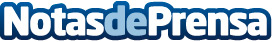 Abengoa finaliza la construcción de su segunda estación de servicio de hidrógenoLa estación produce hidrógeno limpio “in situ” a partir de agua y electricidad. El hidrógeno generado servirá para alimentar a los vehículos que utilizan este gas como combustible limpio y sostenible.	24 de junio de 2015 – Abengoa (MCE: ABG.B/P SM /NASDAQ: ABGB), compañía internacional que aplica soluciones tecnológicas innovadoras para el desarrollo sostenible en los sectores de energía y medioambiente, ha finalizado la construcción de su segunda estación de servicio de hidrógeno, localizada en Sevilla, concretamente en las instalaciones de la compañía en el polígono Torrecuéllar.Datos de contacto:Nota de prensa publicada en: https://www.notasdeprensa.es/abengoa-finaliza-la-construccion-de-su-segunda_1 Categorias: Construcción y Materiales Sector Energético http://www.notasdeprensa.es